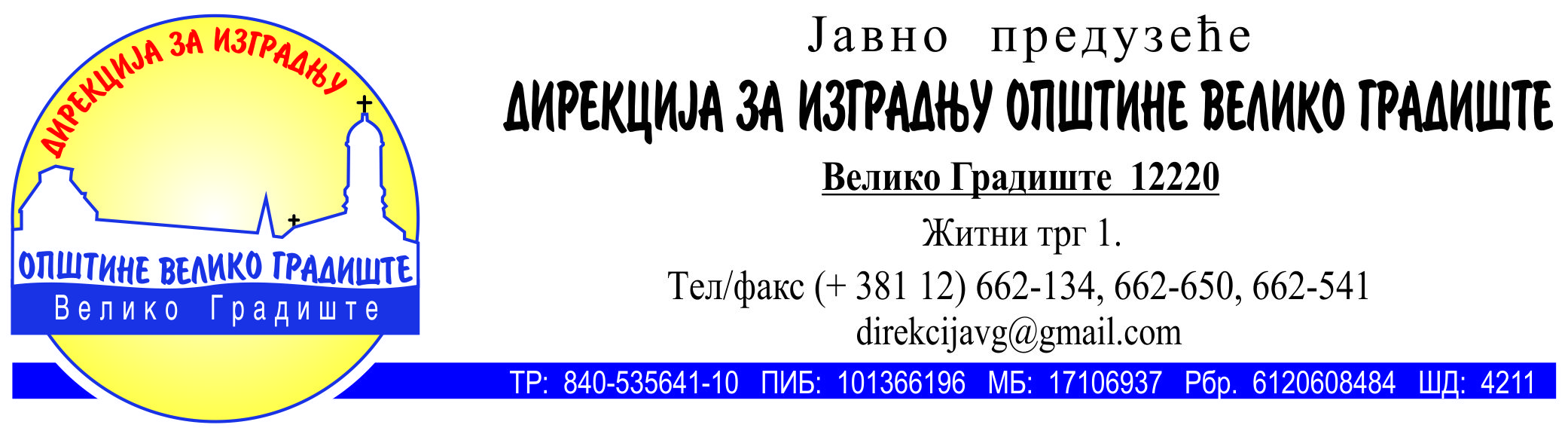 Број:  19/2016-ЈНДатум: 29.01.2015. годинеОБАВЕШТЕЊЕ О ЗАКЉУЧЕНОМ УГОВОРУНазив наручиоца:  ЈП “Дирекција за изградњу општине Велико Градиште“Адреса наручиоца: Житни трг бр. 1, 12220 Велико ГрадиштеИнтернет страница наручиоца: direkcijavg@gmail.com, www.direkcijavg.com,Врста наручиоца: Јавно предузеће – локална самоуправаВрста предмета: РадовиЗа радове: опис предмета набавке, назив и ознака из општег речника набавке:Опис предмета набавке:  уређење и одржавање пијаце - трећа фаза Израда електроенергетских инсталација , редни број ЈН 29/2015Ознака из општег речника набавке: 45000000- Грађевински радови, 31500000 - Расветна опрема и електричне светиљке,  45255400 - Радови на монтажиУговорена вредност: 935.008,00 динара без ПДВ-а, односно 1.122.010,00 са обрачунатим ПДВ-омКритеријум за доделу уговора: Одлука о избору најповољније понуде у поступку јавне набавке донеће се применом критеријума „Најнижа понуђена цена“.Број примљених понуда: 4Понуђена цена:	-највиша:   1.188.780,00 без ПДВ-а                          	-најнижа:   786.379,83 без ПДВ-аПонуђена цена код прихватљивих понуда:	-највиша:  1.188.780,00 без ПДВ-а	-најнижа:  935.008,00  без ПДВ-аДео или вредност уговора који ће се извршити преко подизвођача: нема подизвођачаДатум доношења одлуке о додели уговора: 01.12.2015. годинеДатум закључења уговора: 12.01.2016. годинеОсновни подаци о добављачу: „АНА“ Д.О.О.  са седиштем у Великом Градишту, улица др. Бошка Вребалова бр. 54, ПИБ 101365562, Матични број 06278388, број рачуна 205-2183-38, назив банке Комерцијална, телефон 063-84-74-045, телефакс 012-7660-328, кога заступа Тазев ЗоранОколности које представљају основ за измену уговора:Нема околности.Остале информације. /Ј.П. Дирекција за изградњу Општине Велико Градиште                                                                                              В.д. директор_______________________                                                                                                 Сандра Милошевић